BrutalbänkDiagonallyft på pilatesboll
https://www.styrkeprogrammet.se/ovningsarkiv/239 Ding Dong
https://www.styrkeprogrammet.se/ovningsarkiv/8 Enarmsrodd på bänk
https://www.styrkeprogrammet.se/ovningsarkiv/183 Fällkniv
https://www.styrkeprogrammet.se/ovningsarkiv/145 Hängande vindrutetorkaren
https://www.styrkeprogrammet.se/ovningsarkiv/159 Joystick över box
https://www.styrkeprogrammet.se/ovningsarkiv/805 
Fast över boxKettlebell Renegade Row
https://www.styrkeprogrammet.se/ovningsarkiv/705 Kettlebell Swing
https://www.styrkeprogrammet.se/ovningsarkiv/681 Liggande höft-/benlyft med skivstång
https://www.styrkeprogrammet.se/ovningsarkiv/586 Magliggande rotationer med viktskiva
https://www.styrkeprogrammet.se/ovningsarkiv/468 Marklyft
https://www.styrkeprogrammet.se/ovningsarkiv/576 Plankan
https://www.styrkeprogrammet.se/ovningsarkiv/68 Plankan med arm- & benlyft
https://www.styrkeprogrammet.se/ovningsarkiv/71 Plankan med armlyft
https://www.styrkeprogrammet.se/ovningsarkiv/69 Plankan med benlyft
https://www.styrkeprogrammet.se/ovningsarkiv/70 Russian Twist KB
https://www.youtube.com/watch?v=7XUglHKRyMoRussian Twist med kast
Som en vanlig russian twist men istället startar man med ett kast från partner, för att sedan göra fram, tillbaka, fram, och sedan kasta tillbaka. Detta görs enligt sets och reps med huvudet åt båda sidorna.
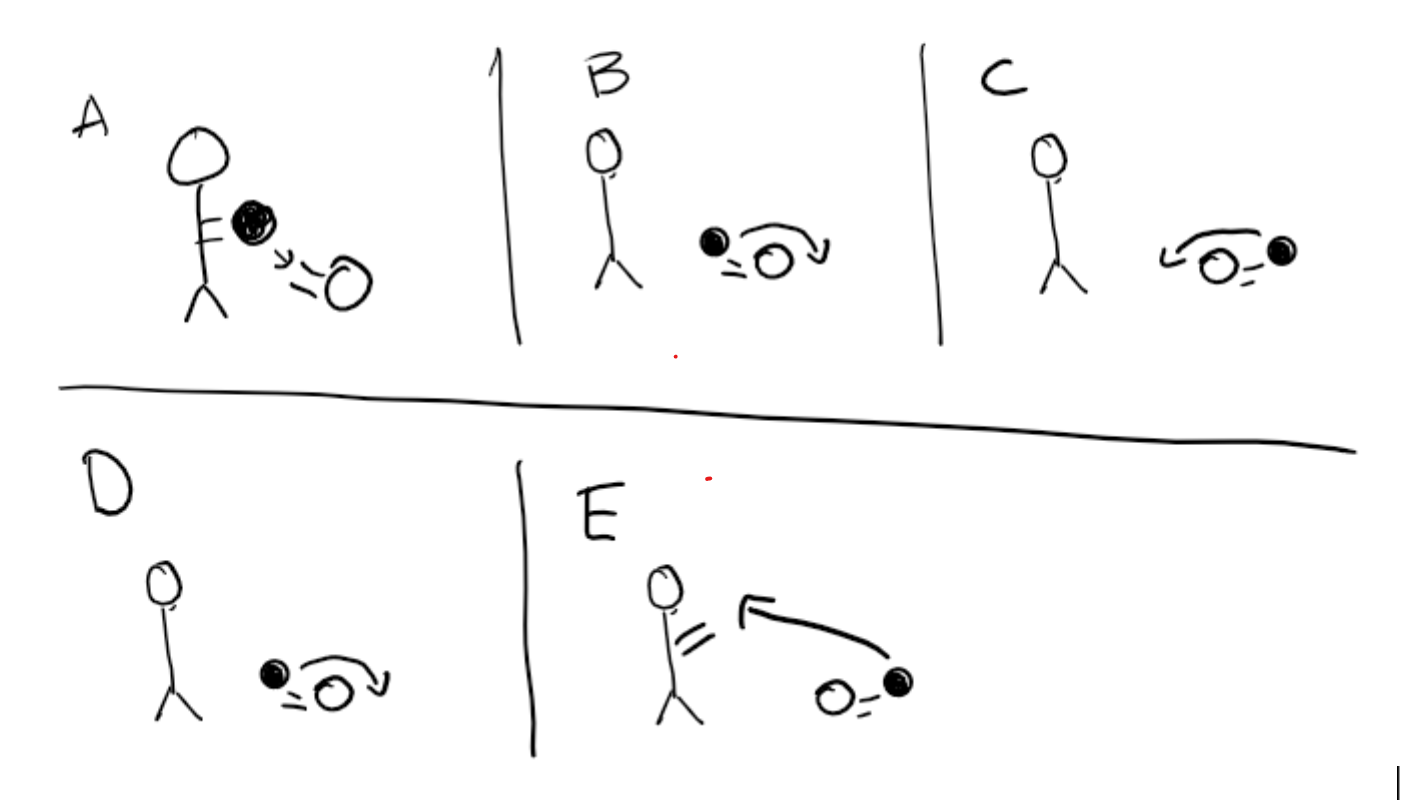 Rygglyft i upphöjt läge
https://www.styrkeprogrammet.se/ovningsarkiv/191 Sidoplankan
https://www.styrkeprogrammet.se/ovningsarkiv/75 Sittande rodd – rygg
https://www.styrkeprogrammet.se/ovningsarkiv/181 Sneda Crunches
https://www.styrkeprogrammet.se/ovningsarkiv/165 Superstar-hopp
https://www.styrkeprogrammet.se/ovningsarkiv/731 